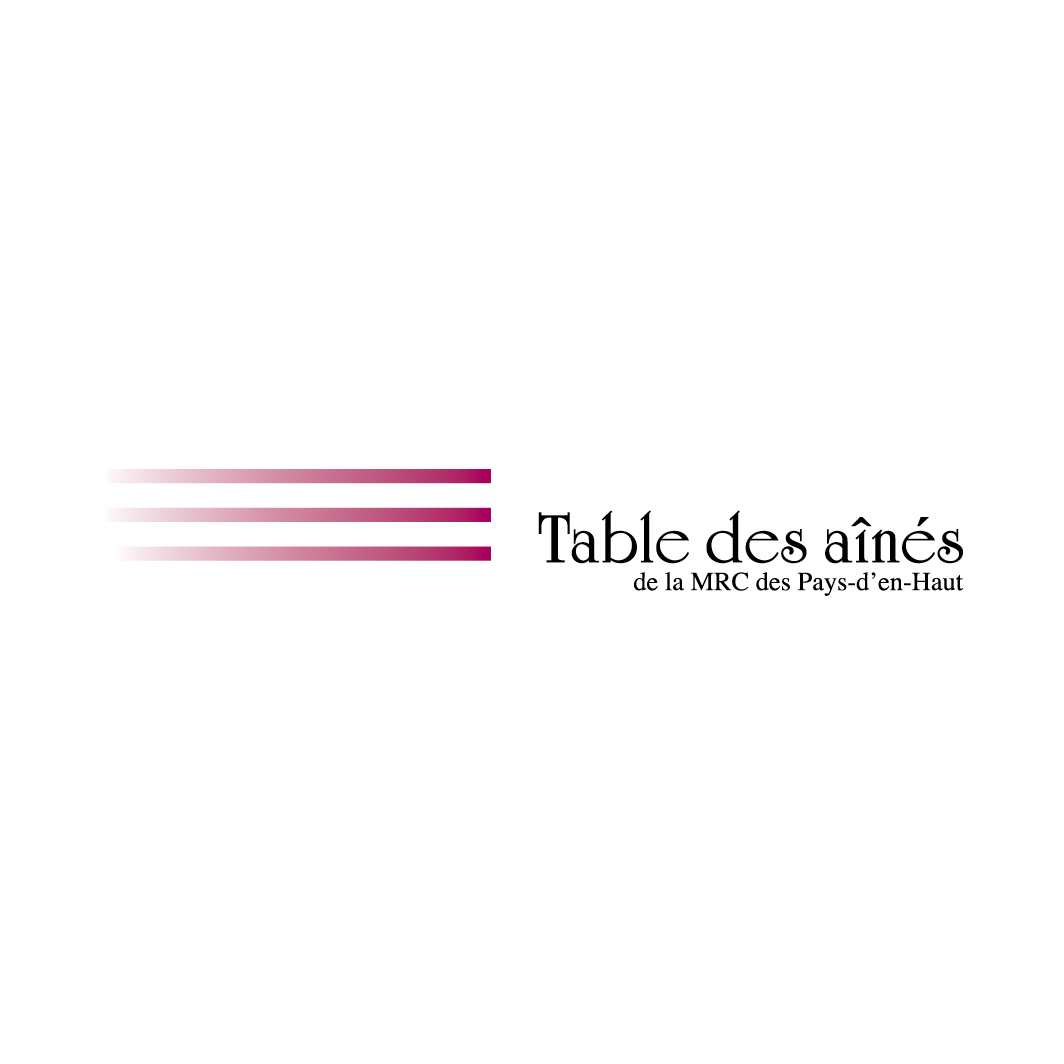 Léo et RitaPrésentation des services offerts aux personnes de 55+	En 2016, la Table des Aînés a publié le Répertoire des ressources pour les 55+ de la MRC des Pays-d’en-Haut.	La prochaine présentation aura lieu au Centre Récréatif de Saint-Adolphe-d’Howard :Mardi 24 octobre 2017 à 10h00D’une durée de 90 minutes, cette présentation raconte l’histoire de Léo et Rita, un couple vieillissant qui doit prendre d’importantes décisions liées à leur perte d’autonomie.